Analysing Mean GirlsAnalyse the types of shot and the effect created or messages conveyedwhat we find out about the characters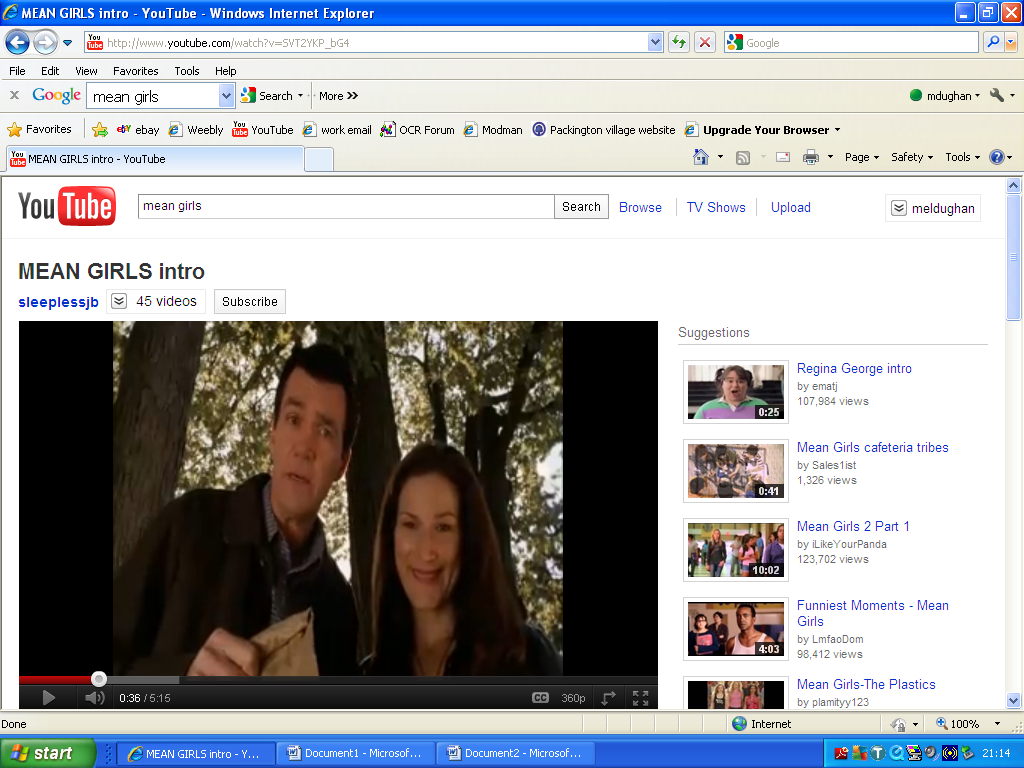 Parents say goodbye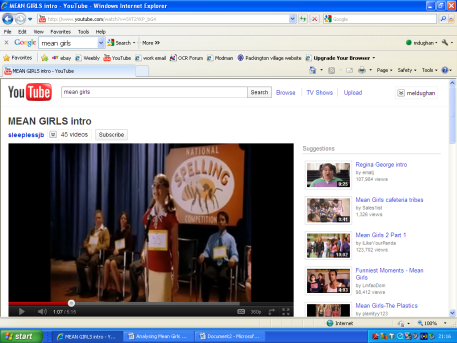 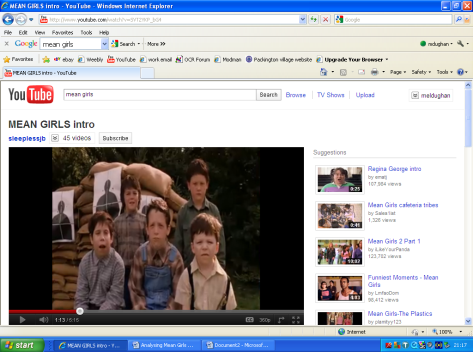 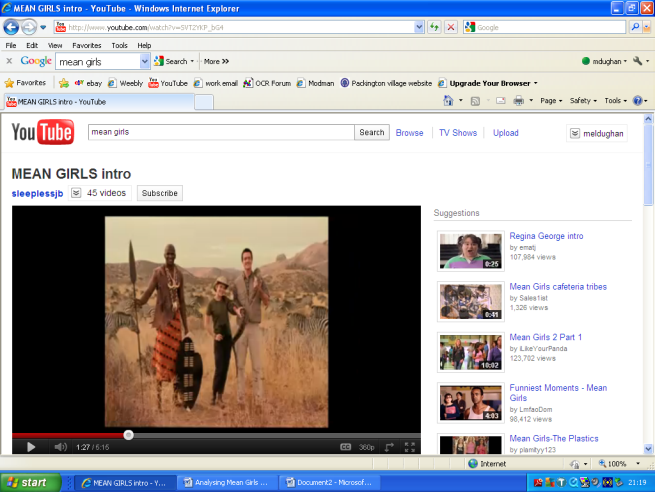 Voice over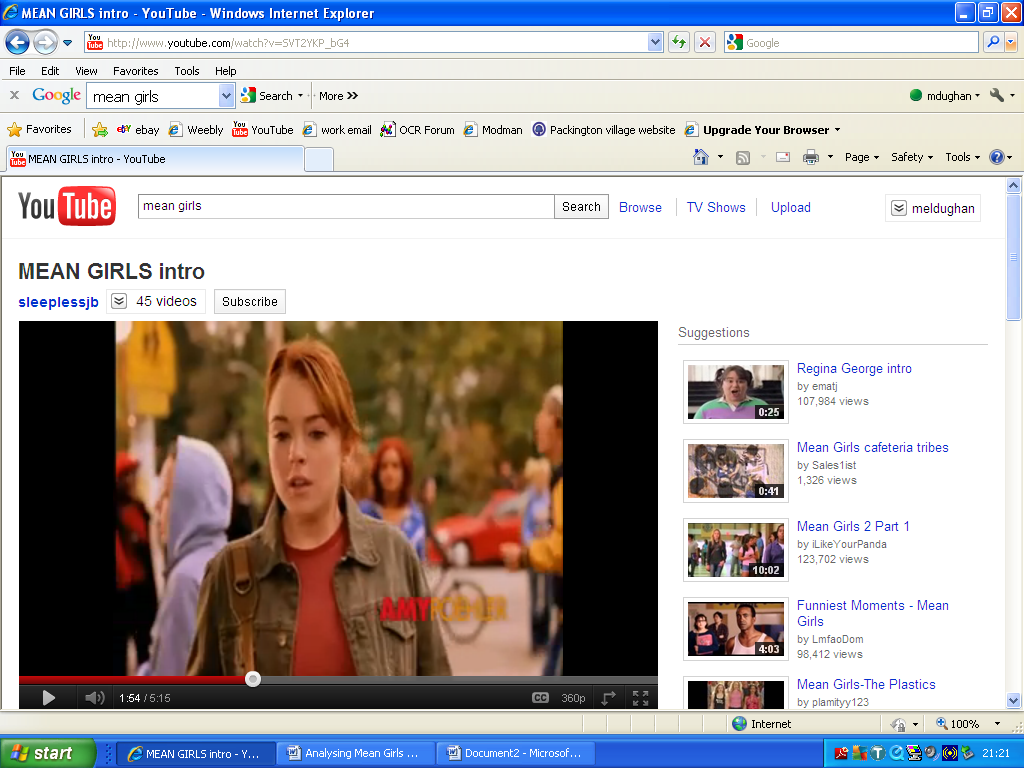 Cady enters school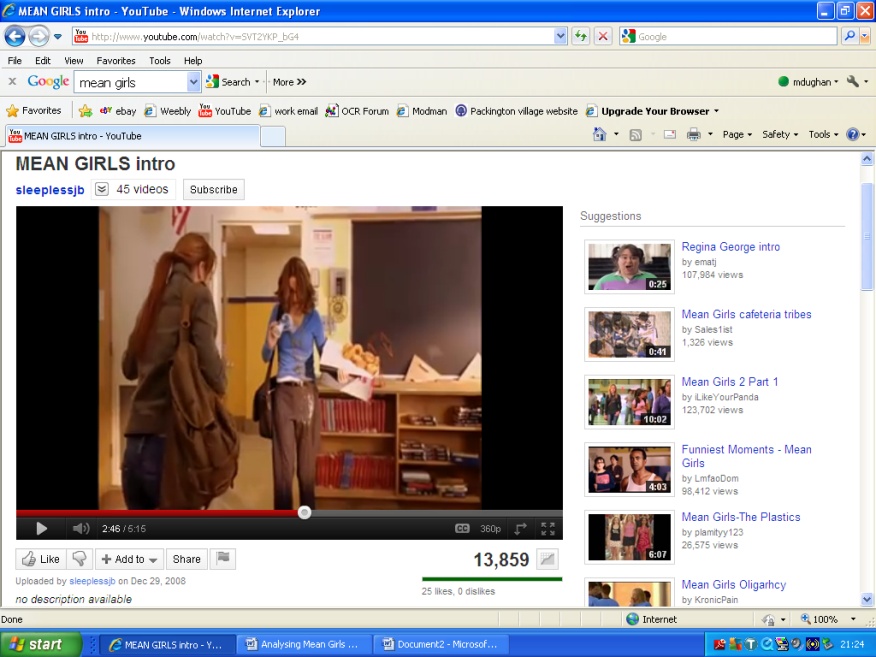 The classroom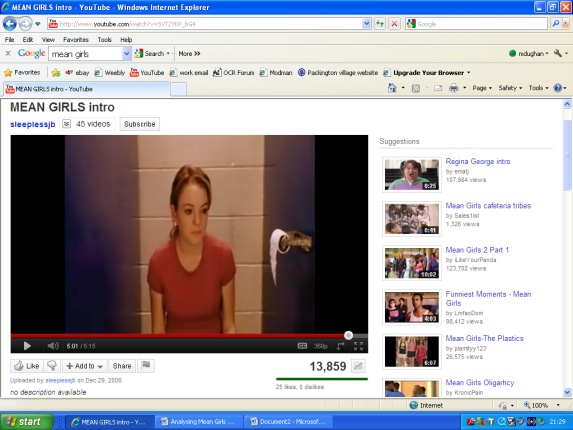 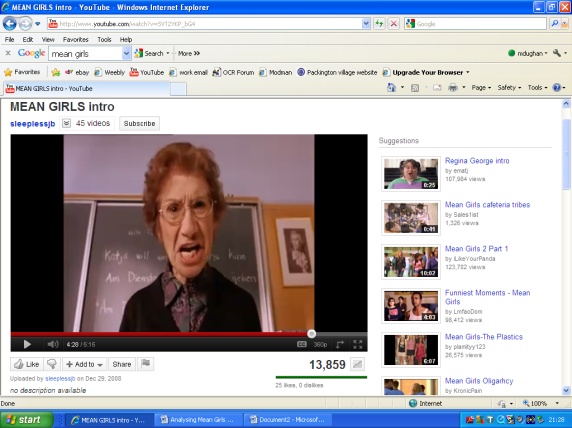 School and lunch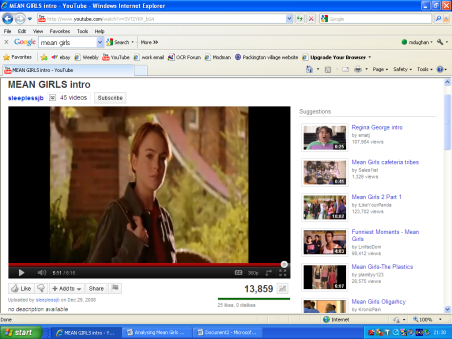 home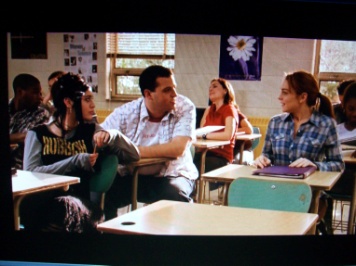 Day two – meeting Janice and Damien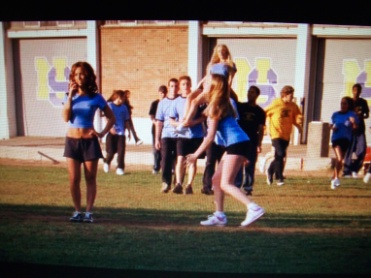 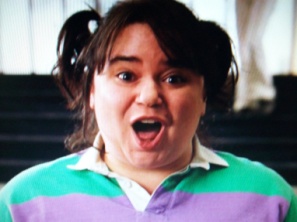 Introduction to the Plastics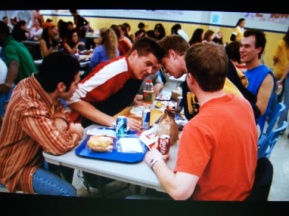 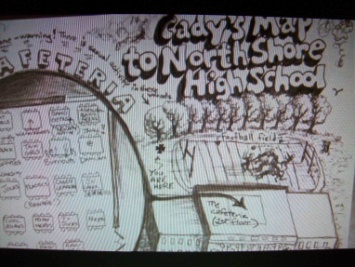 Cady’s map of the canteen